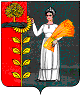 РОССИЙСКАЯ ФЕДЕРАЦИЯСОВЕТ ДЕПУТАТОВ СЕЛЬСКОГО ПОСЕЛЕНИЯ ДОБРИНСКИЙ СЕЛЬСОВЕТ Добринского муниципального района Липецкой области32-я сессия 2-созыва                                                          Р Е Ш Е Н И Е               03.03.2022			         п.Добринка                             № 111 – рс   О внесении изменений в Положение «О денежном содержании и социальных гарантиях, лиц замещающих должности муниципальной службы администрации сельского поселения Добринский сельсовет Добринского муниципального района»               Рассмотрев представленный администрацией сельского поселения Добринский сельсовет проект изменений в Положение «О денежном содержании и социальных гарантиях, лиц замещающих должности муниципальной службы администрации сельского поселения Добринский сельсовет Добринского муниципального района», принятое решением Совета депутатов сельского поселения Добринский сельсовет Добринского муниципального района от 23.12.2019г.  № 21-рс, руководствуясь ст.35 п.19 Устава сельского поселения Совет депутатов сельского поселения Добринский сельсовет         РЕШИЛ :1. Принять изменения в Положение «О денежном содержании и социальных гарантиях лиц, замещающих должности муниципальной службы администрации сельского поселения Добринский сельсовет Добринского муниципального района», принятое решением Совета депутатов сельского поселения Добринский сельсовет Добринского муниципального района от №21-рс от 23.12.2019 г (прилагается).2. Направить указанный нормативный правовой акт главе сельского поселения для подписания и официального обнародования.       3.  Настоящее   решение    вступает    в    силу    со    дня    его    официального          обнародования и распространяется на правоотношения, возникшие с 1 января       2022 года.Председатель Совета депутатов      сельского поселенияДобринский сельсовет                                                       В.Н.АвцыновПриняты  Решением  Совета депутатовсельского поселения Добринский сельсоветДобринского муниципального районаЛипецкой области Российской Федерации                                                                            от 03.03.2022г. № 111-рсИзменения в Положение о денежном содержании и социальных гарантиях лиц, замещающих должности муниципальной службы администрации сельского поселения Добринский сельсовет Добринского муниципального района 1. Внести в Положение о денежном содержании и социальных гарантиях лиц, замещающих должности муниципальной службы администрации сельского поселения Добринский сельсовет Добринского муниципального района, принятого решением Совета депутатов сельского поселения Добринский сельсовет от 23.12.2019г.  № 21-рс (с внесенными изменениями решением Совета депутатов сельского поселения Добринский сельсовет от 10.12.2020 г. № 52-рс., 28.12.2021г. № 105-рс) следующие изменения:Приложение №1 к Положению «О денежном содержании и социальных гарантиях лиц, замещающих должности муниципальной службы администрации сельского поселения Добринский сельсовет Добринского муниципального района» изложить в новой редакции:                                                Размеры
должностных окладов и ежемесячного денежного поощрения лиц, замещающих должности муниципальной службысельского поселения Добринский сельсовет
                                                                                                                 (рубли)Глава сельского поселенияДобринский сельсовет	Н.В.ЧижовНаименование должностей(6 группа) Размер должностного окладаЕжемесячное денежноепоощрение(должностныхокладов)Зам главы администрации6 1712,0Главный специалист-эксперт6 1261,2Старший специалист 1 разряда5 3611,2Специалист 1 разряда4 6391,0